LinuxOfrece potencia, estabilidad, seguridad contra virus y sirve para realizar cualquier trabajo.Linux es un sistema operativo libre y gratuito, pero es algo más difícil de usar.Peca de falta de comodidad, no es tan fácil de usar como los otros dos y se necesitan conocimientos técnicos para realizar algunas tareas. Aun así, sus últimas versiones son bastante más amigables, por lo que ha empezado a calar entre algunos usuarios domésticos y ofimáticos (uso del ordenador en ambientes de oficina). La colección de programas disponibles en algunas áreas (como los juegos o las aplicaciones multimedia) es aún escasa o de poca calidad, aunque mejora día a día. A la hora de instalar nuevos periféricos, el proceso también se complica: mientras que en Windows y Mac OS es casi automático, en Linux suele ser necesario realizar alguna configuración manual.  ¿Qué es Linux?Linux es un sistema operativo, compatible Unix. Dos características muy peculiares lo diferencian del resto de sistemas que podemos encontrar en el mercado, la primera, es que es libre, esto significa que no tenemos que pagar ningún tipo de licencia a ninguna casa desarrolladora de software por el uso del mismo, la segunda, es que el sistema viene acompañado del código fuente. CaracterísticasFunciona en modo protegido 386.Protección de la memoria entre procesos, de manera que uno de ellos no pueda colgar el sistema.Carga de ejecutables por demanda: Linux sólo lee del disco aquellas partes de un programa que están siendo usadas actualmente.Política de copia en escritura para la comparación de páginas entre ejecutables: esto significa que varios procesos pueden usar la misma zona de memoria para ejecutarse. Cuando alguno intenta escribir en esa memoria, la página (4Kb de memoria) se copia a otro lugar. Esta política de copia en escritura tiene dos beneficios: aumenta la velocidad y reduce el uso de memoria.La memoria se gestiona como un recurso unificado para los programas de usuario y para el caché de disco, de tal forma que toda la memoria libre puede ser usada para caché y ésta puede a su vez ser reducida cuando se ejecuten grandes programas.Soporte para muchos teclados nacionales o adaptados y es bastante fácil añadir nuevos dinámicamente. FuncionesLas funciones principales de este magnífico sistema operativo son:Sistema multitarea: En Linux es posible ejecutar varios programas a la vez sin necesidad de tener que parar la ejecución de cada aplicación.Sistema multiusuario: Varios usuarios pueden acceder a las aplicaciones y recursos del sistema Linux al mismo tiempo. Y, por supuesto, cada uno de ellos puede ejecutar varios programas a la vez (multitarea).Shells programables: Un shell conecta las órdenes de un usuario con el Kernel de Linux (el núcleo del sistema), y al ser programables se puede modificar para adaptarlo a tus necesidades. Por ejemplo, es muy útil para realizar procesos en segundo plano.Independencia de dispositivos: Linux admite cualquier tipo de dispositivo (módems, impresoras), gracias a que cada una vez instalado uno nuevo, se añade al Kernel el enlace o controlador necesario con el dispositivo, haciendo que el Kernel y el enlace se fusionen. Linux posee una gran adaptabilidad y no se encuentra limitado como otros sistemas operativos.Comunicaciones: Linux es el sistema más flexible para poder conectarse a cualquier ordenador del mundo. Internet se creó y desarrollo dentro del mundo de Unix, y por lo tanto Linux tiene las mayores capacidades para navegar, ya que Unix y Linux son sistemas prácticamente idénticos. Con Linux podrá montar un servidor en su propia casa sin tener que pagar las enormes cantidades de dinero que piden otros sistemas.UtilidadesEn este apartado tenemos disponibles una serie de servicios relacionados con Internet y Redes. Con ellos se puede encontrar información disponible libremente en Internet de una manera fácil y sencilla.Calculadora de red: Con esta calculadora puedes calcular todos los parámetros necesarios para configurar una red TCP/IP, broadcast, netmask, red, rango de la red, número de IPes disponibles.Dig: Encuentra la información de un dominio/máquina en el DNSWhois: Encuentra la información sobre el titular de un dominio de internet.Minfo: Presenta la información que vas dejando por los servidores cuando navegas por Internet.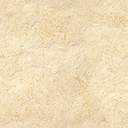 